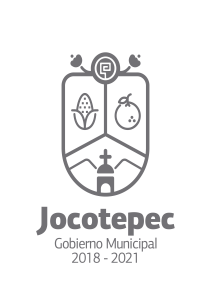 ¿Cuáles fueron las acciones proyectadas (obras, proyectos o programas) o planeadas para este trimestre?-Mejorar la organización institucional y optimizar relaciones con personas externas.	-Ordenar y organizar las actividades del Presidente.Resultados Trimestrales (Describir cuáles fueron los programas, proyectos, actividades y/o obras que se realizaron en este trimestre). -Mejorar la organización institucional y optimizar relaciones con personas externas.- Levar el control y administración de la Oficialía de Partes de la Presidencia Municipal.- Atender la correspondencia oficial y el turno de asuntos, previo acuerdo con el Presidente Municipal.- Apoyar al Presidente Municipal en las tareas administrativas propias del despacho.- Organizar y llevar el control del Archivo de la oficina del Presidente Municipal y dar parte de este a la Secretaría del Ayuntamiento y Gobierno Municipal.-Ordenar y organizar las actividades del Presidente.- Llevar el registro y control de la agenda oficial del Presidente Municipal- En colaboración con la dirección   de Relaciones Públicas y Agenda, programar y definir el contenido de las  giras del Presidente Municipal y su  coordinación con las Dependencias, Entidades y Organismos Auxiliares de la Administración Pública municipal y otros órdenes del gobierno.- Coordinar las actividades de protocolo y logística de apoyo al Presidente Municipal.- Establecer las bases para la comunicación de trámite con otros Ayuntamientos, Dependencias y Entidades de Gobierno Estatal y Federal.  Montos (si los hubiera) del desarrollo de dichas actividades. ¿Se ajustó a lo presupuestado?No se tienen ningún monto asignado.En que beneficia a la población o un grupo en específico lo desarrollado en este trimestreSe logra un beneficio a toda la población que se acerca por alguna problemática al ayuntamiento, brindando una resolución rápida a sus necesidades en la medida de lo posible.2-Atención ciudadana en general.3-El objetivo es la atención y apoyo al Presidente Municipal en las tareas propias del despacho. Así como atender eficientemente la administración de la oficialía de partes, correspondencia oficial y turno de asuntos a las diversas áreas que conforman la Administración Municipal y de igual manera llevar el registro de la agenda oficial.   ¿A qué estrategia de su POA pertenecen las acciones realizadas y a que Ejes del Plan Municipal de Desarrollo 2018-2021 se alinean?-Mejorar la organización institucional y optimizar relaciones con personas externas.Eje: Administración Eficiente y Eficaz-Ordenar y organizar las actividades del Presidente.Eje: Administración Eficiente y EficazDe manera puntual basándose en la pregunta 2 (Resultados Trimestrales) y en su POA, llene la siguiente tabla, según el trabajo realizado este trimestre.NºESTRATÉGIA O COMPONENTE POA 2019ESTRATEGIA O ACTIVIDAD NO CONTEMPLADA (Llenar esta columna solo en caso de existir alguna estrategia no prevista)Nº LINEAS DE ACCIÓN O ACTIVIDADES PROYECTADASNº LINEAS DE ACCIÓN O ACTIVIDADES REALIZADASRESULTADO(Actvs. realizadas/Actvs. Proyectadas*100)Estrategia Mejorar la organización institucional y optimizar relaciones con personas externas.44100%Estrategia Ordenar y organizar las actividades del Presidente.44100%TOTAL100%